LEAN Career Design CANVAS	name:  	school:  	Publish Date: 6/4/2019	Iteration: 9	Designed by: A. MagnificoBEGIN with BOX #1; then maneuver through the canvas in numerical order; or in an order that meets your needs. Upon completion, search for common themes, patterns, and recurring ideas in your life – CONNECT YOUR DOTS.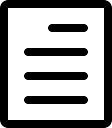 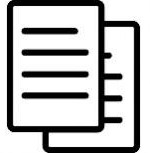 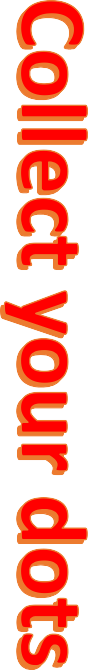 IMPORTANT NOTE: Many boxes may be completed directly on the Career Canvas. Some may require complementary documents (e.g. résumé, mission statement, biz card) when you present your completed Career Canvas to a teacher or facilitator.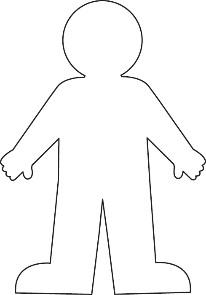 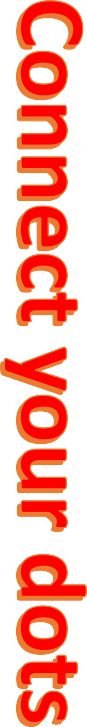 PROBLEMPROBLEMPERSONAL SYMBOLCreate an image/symbol/graphic about who you are. Can be used on your biz card.6PERSONAL SLOGANWrite a personal slogan on a T-shirt that best captures your personal brand? Can be used on your biz card.     5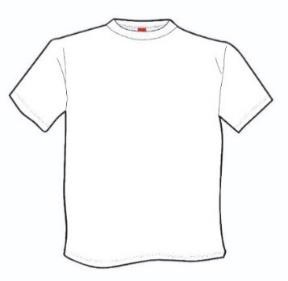 UNIQUE VALUEPROTOTYPE EXPERIENCES & INNOVATION SKILLSIdentify important experiences -- school, home, work, volunteer, community. What skill did the experience demonstrate? Google Conference Board of Canada Skills Profile 2018 for list of innovation skills.Experience	Skill1.2.3.4.5.6.7.8.	11DOCUMENTSIdentify a driving problem that is a priority in your life, one that you wishIdentify a driving problem that is a priority in your life, one that you wishPERSONAL SYMBOLCreate an image/symbol/graphic about who you are. Can be used on your biz card.6PERSONAL SLOGANWrite a personal slogan on a T-shirt that best captures your personal brand? Can be used on your biz card.     5PROPOSITION (UVP)PROTOTYPE EXPERIENCES & INNOVATION SKILLSIdentify important experiences -- school, home, work, volunteer, community. What skill did the experience demonstrate? Google Conference Board of Canada Skills Profile 2018 for list of innovation skills.Experience	Skill1.2.3.4.5.6.7.8.	11Résumé/Cover Letter/References: Create a résumé & cover letter toto solve/explore as you pursue a life/career path. Be as specific asto solve/explore as you pursue a life/career path. Be as specific asPERSONAL SYMBOLCreate an image/symbol/graphic about who you are. Can be used on your biz card.6PERSONAL SLOGANWrite a personal slogan on a T-shirt that best captures your personal brand? Can be used on your biz card.     5Write a clear compelling statementPROTOTYPE EXPERIENCES & INNOVATION SKILLSIdentify important experiences -- school, home, work, volunteer, community. What skill did the experience demonstrate? Google Conference Board of Canada Skills Profile 2018 for list of innovation skills.Experience	Skill1.2.3.4.5.6.7.8.	11target skills and experiences to a job or industry.possible.possible.PERSONAL SYMBOLCreate an image/symbol/graphic about who you are. Can be used on your biz card.6PERSONAL SLOGANWrite a personal slogan on a T-shirt that best captures your personal brand? Can be used on your biz card.     5about what you’re capable ofPROTOTYPE EXPERIENCES & INNOVATION SKILLSIdentify important experiences -- school, home, work, volunteer, community. What skill did the experience demonstrate? Google Conference Board of Canada Skills Profile 2018 for list of innovation skills.Experience	Skill1.2.3.4.5.6.7.8.	11Thank-you letter: Prepare a thank-you letter to drop off after an interviewPERSONAL SYMBOLCreate an image/symbol/graphic about who you are. Can be used on your biz card.6PERSONAL SLOGANWrite a personal slogan on a T-shirt that best captures your personal brand? Can be used on your biz card.     5achieving/doing.PROTOTYPE EXPERIENCES & INNOVATION SKILLSIdentify important experiences -- school, home, work, volunteer, community. What skill did the experience demonstrate? Google Conference Board of Canada Skills Profile 2018 for list of innovation skills.Experience	Skill1.2.3.4.5.6.7.8.	11with an employer. An email is also possible.1SOLUTION: BEGIN WITH THE END IN MINDImagine the picture of your best solution now: what have youaccomplished, what have you learned? How do you feel? Who else is in1SOLUTION: BEGIN WITH THE END IN MINDImagine the picture of your best solution now: what have youaccomplished, what have you learned? How do you feel? Who else is inPERSONAL SYMBOLCreate an image/symbol/graphic about who you are. Can be used on your biz card.6PERSONAL SLOGANWrite a personal slogan on a T-shirt that best captures your personal brand? Can be used on your biz card.     57MISSION STATEMENTPROTOTYPE EXPERIENCES & INNOVATION SKILLSIdentify important experiences -- school, home, work, volunteer, community. What skill did the experience demonstrate? Google Conference Board of Canada Skills Profile 2018 for list of innovation skills.Experience	Skill1.2.3.4.5.6.7.8.	11Biz Card: Create one and keep a few in your wallet for employers and people new to your network. Prepare for the unexpected.12the picture?the picture?PERSONAL SYMBOLCreate an image/symbol/graphic about who you are. Can be used on your biz card.6PERSONAL SLOGANWrite a personal slogan on a T-shirt that best captures your personal brand? Can be used on your biz card.     5In 1-2 lines, clarify your key lifeprinciples. Draft a Mission StatementPROTOTYPE EXPERIENCES & INNOVATION SKILLSIdentify important experiences -- school, home, work, volunteer, community. What skill did the experience demonstrate? Google Conference Board of Canada Skills Profile 2018 for list of innovation skills.Experience	Skill1.2.3.4.5.6.7.8.	111SKILLS, KNOWLEDGE, CURIOSITYIdentify knowledge and skills you want to acquire to support your1SKILLS, KNOWLEDGE, CURIOSITYIdentify knowledge and skills you want to acquire to support yourPERSONAL SYMBOLCreate an image/symbol/graphic about who you are. Can be used on your biz card.6PERSONAL SLOGANWrite a personal slogan on a T-shirt that best captures your personal brand? Can be used on your biz card.     5at www.franklincovey.com to help you organize your thoughts (use the Mission Statement Builder).PROTOTYPE EXPERIENCES & INNOVATION SKILLSIdentify important experiences -- school, home, work, volunteer, community. What skill did the experience demonstrate? Google Conference Board of Canada Skills Profile 2018 for list of innovation skills.Experience	Skill1.2.3.4.5.6.7.8.	11cover	résumé	references thanks biz cardCREDENTIALSList training/certificates that have built your skills and abilities.solution. About what are you curious?solution. About what are you curious?PERSONAL SYMBOLCreate an image/symbol/graphic about who you are. Can be used on your biz card.6PERSONAL SLOGANWrite a personal slogan on a T-shirt that best captures your personal brand? Can be used on your biz card.     5PROTOTYPE EXPERIENCES & INNOVATION SKILLSIdentify important experiences -- school, home, work, volunteer, community. What skill did the experience demonstrate? Google Conference Board of Canada Skills Profile 2018 for list of innovation skills.Experience	Skill1.2.3.4.5.6.7.8.	1111PERSONAL SYMBOLCreate an image/symbol/graphic about who you are. Can be used on your biz card.6PERSONAL SLOGANWrite a personal slogan on a T-shirt that best captures your personal brand? Can be used on your biz card.     58PROTOTYPE EXPERIENCES & INNOVATION SKILLSIdentify important experiences -- school, home, work, volunteer, community. What skill did the experience demonstrate? Google Conference Board of Canada Skills Profile 2018 for list of innovation skills.Experience	Skill1.2.3.4.5.6.7.8.	1112ONLINE ASSESSMENTSWAY BACK WHENRecall “Where-did-the-time-go?”activities when you were a child.Activity:Activity:3Activity:Activity:MIRROR IMAGESSPACESDescribe these spaces – what do they mean to you?A special room:My desk:An outdoor space:9My school:My home: Favourite place:READINGIdentify and explain your reading choices.Books:Magazines:10Favourite Authors:Websites:ACTION PATH: STEPS TO ADDRESS MY SOLUTIONGo back and reframe your question in Box 1. Are you asking the right question? Then, choose steps to address or solve your reframed problem.Action:	by when:	 NOW   short  longAction:	by when:	 NOW   short  long13Action:	by when:	 NOW   short  longAction:	by when:	 NOW   short  longAction:	by when:	 NOW   short  longComplete www.myBlueprint.caWAY BACK WHENRecall “Where-did-the-time-go?”activities when you were a child.Activity:Activity:3Activity:Activity:Identify 6 persons, alive or dead, withSPACESDescribe these spaces – what do they mean to you?A special room:My desk:An outdoor space:9My school:My home: Favourite place:READINGIdentify and explain your reading choices.Books:Magazines:10Favourite Authors:Websites:ACTION PATH: STEPS TO ADDRESS MY SOLUTIONGo back and reframe your question in Box 1. Are you asking the right question? Then, choose steps to address or solve your reframed problem.Action:	by when:	 NOW   short  longAction:	by when:	 NOW   short  long13Action:	by when:	 NOW   short  longAction:	by when:	 NOW   short  longAction:	by when:	 NOW   short  long‘Who am I’ surveys and a free onlineWAY BACK WHENRecall “Where-did-the-time-go?”activities when you were a child.Activity:Activity:3Activity:Activity:characteristics/traits you admire. WriteSPACESDescribe these spaces – what do they mean to you?A special room:My desk:An outdoor space:9My school:My home: Favourite place:READINGIdentify and explain your reading choices.Books:Magazines:10Favourite Authors:Websites:ACTION PATH: STEPS TO ADDRESS MY SOLUTIONGo back and reframe your question in Box 1. Are you asking the right question? Then, choose steps to address or solve your reframed problem.Action:	by when:	 NOW   short  longAction:	by when:	 NOW   short  long13Action:	by when:	 NOW   short  longAction:	by when:	 NOW   short  longAction:	by when:	 NOW   short  longEnneagram survey.WAY BACK WHENRecall “Where-did-the-time-go?”activities when you were a child.Activity:Activity:3Activity:Activity:each name & characteristic/trait aroundSPACESDescribe these spaces – what do they mean to you?A special room:My desk:An outdoor space:9My school:My home: Favourite place:READINGIdentify and explain your reading choices.Books:Magazines:10Favourite Authors:Websites:ACTION PATH: STEPS TO ADDRESS MY SOLUTIONGo back and reframe your question in Box 1. Are you asking the right question? Then, choose steps to address or solve your reframed problem.Action:	by when:	 NOW   short  longAction:	by when:	 NOW   short  long13Action:	by when:	 NOW   short  longAction:	by when:	 NOW   short  longAction:	by when:	 NOW   short  longWAY BACK WHENRecall “Where-did-the-time-go?”activities when you were a child.Activity:Activity:3Activity:Activity:the body below.SPACESDescribe these spaces – what do they mean to you?A special room:My desk:An outdoor space:9My school:My home: Favourite place:READINGIdentify and explain your reading choices.Books:Magazines:10Favourite Authors:Websites:ACTION PATH: STEPS TO ADDRESS MY SOLUTIONGo back and reframe your question in Box 1. Are you asking the right question? Then, choose steps to address or solve your reframed problem.Action:	by when:	 NOW   short  longAction:	by when:	 NOW   short  long13Action:	by when:	 NOW   short  longAction:	by when:	 NOW   short  longAction:	by when:	 NOW   short  longLearning Style:WAY BACK WHENRecall “Where-did-the-time-go?”activities when you were a child.Activity:Activity:3Activity:Activity:SPACESDescribe these spaces – what do they mean to you?A special room:My desk:An outdoor space:9My school:My home: Favourite place:READINGIdentify and explain your reading choices.Books:Magazines:10Favourite Authors:Websites:ACTION PATH: STEPS TO ADDRESS MY SOLUTIONGo back and reframe your question in Box 1. Are you asking the right question? Then, choose steps to address or solve your reframed problem.Action:	by when:	 NOW   short  longAction:	by when:	 NOW   short  long13Action:	by when:	 NOW   short  longAction:	by when:	 NOW   short  longAction:	by when:	 NOW   short  longPersonality:WAY BACK WHENRecall “Where-did-the-time-go?”activities when you were a child.Activity:Activity:3Activity:Activity:SPACESDescribe these spaces – what do they mean to you?A special room:My desk:An outdoor space:9My school:My home: Favourite place:READINGIdentify and explain your reading choices.Books:Magazines:10Favourite Authors:Websites:ACTION PATH: STEPS TO ADDRESS MY SOLUTIONGo back and reframe your question in Box 1. Are you asking the right question? Then, choose steps to address or solve your reframed problem.Action:	by when:	 NOW   short  longAction:	by when:	 NOW   short  long13Action:	by when:	 NOW   short  longAction:	by when:	 NOW   short  longAction:	by when:	 NOW   short  longInterests:	2WAY BACK WHENRecall “Where-did-the-time-go?”activities when you were a child.Activity:Activity:3Activity:Activity:4SPACESDescribe these spaces – what do they mean to you?A special room:My desk:An outdoor space:9My school:My home: Favourite place:READINGIdentify and explain your reading choices.Books:Magazines:10Favourite Authors:Websites:ACTION PATH: STEPS TO ADDRESS MY SOLUTIONGo back and reframe your question in Box 1. Are you asking the right question? Then, choose steps to address or solve your reframed problem.Action:	by when:	 NOW   short  longAction:	by when:	 NOW   short  long13Action:	by when:	 NOW   short  longAction:	by when:	 NOW   short  longAction:	by when:	 NOW   short  longKnowledge:WAY BACK WHENRecall “Where-did-the-time-go?”activities when you were a child.Activity:Activity:3Activity:Activity:SPACESDescribe these spaces – what do they mean to you?A special room:My desk:An outdoor space:9My school:My home: Favourite place:READINGIdentify and explain your reading choices.Books:Magazines:10Favourite Authors:Websites:ACTION PATH: STEPS TO ADDRESS MY SOLUTIONGo back and reframe your question in Box 1. Are you asking the right question? Then, choose steps to address or solve your reframed problem.Action:	by when:	 NOW   short  longAction:	by when:	 NOW   short  long13Action:	by when:	 NOW   short  longAction:	by when:	 NOW   short  longAction:	by when:	 NOW   short  longMotivations:WAY BACK WHENRecall “Where-did-the-time-go?”activities when you were a child.Activity:Activity:3Activity:Activity:SPACESDescribe these spaces – what do they mean to you?A special room:My desk:An outdoor space:9My school:My home: Favourite place:READINGIdentify and explain your reading choices.Books:Magazines:10Favourite Authors:Websites:ACTION PATH: STEPS TO ADDRESS MY SOLUTIONGo back and reframe your question in Box 1. Are you asking the right question? Then, choose steps to address or solve your reframed problem.Action:	by when:	 NOW   short  longAction:	by when:	 NOW   short  long13Action:	by when:	 NOW   short  longAction:	by when:	 NOW   short  longAction:	by when:	 NOW   short  longEnneagram Type:WAY BACK WHENRecall “Where-did-the-time-go?”activities when you were a child.Activity:Activity:3Activity:Activity:SPACESDescribe these spaces – what do they mean to you?A special room:My desk:An outdoor space:9My school:My home: Favourite place:READINGIdentify and explain your reading choices.Books:Magazines:10Favourite Authors:Websites:ACTION PATH: STEPS TO ADDRESS MY SOLUTIONGo back and reframe your question in Box 1. Are you asking the right question? Then, choose steps to address or solve your reframed problem.Action:	by when:	 NOW   short  longAction:	by when:	 NOW   short  long13Action:	by when:	 NOW   short  longAction:	by when:	 NOW   short  longAction:	by when:	 NOW   short  longRISKS Identify the uncertainties or risk in your solution.RISKS Identify the uncertainties or risk in your solution.RISKS Identify the uncertainties or risk in your solution.COSTSIdentify costs associated with your solution if applicable.Education:Training:Living Expenses:15Other:NETWORK	Whom do you know, whom you are meeting, what you are learning, and how you are pivotingNETWORK	Whom do you know, whom you are meeting, what you are learning, and how you are pivotingProblem Risk: Is this the right problem to solve now?  YES  NO  NOT SURE  N/AProblem Risk: Is this the right problem to solve now?  YES  NO  NOT SURE  N/AProblem Risk: Is this the right problem to solve now?  YES  NO  NOT SURE  N/ACOSTSIdentify costs associated with your solution if applicable.Education:Training:Living Expenses:15Other:(changing)? Try to move beyond school and family contacts.(changing)? Try to move beyond school and family contacts.Labour Market Risk: Does the current labour and economic environment favour my career/life path solution?	 YES  NO  NOT SURE  N/ALabour Market Risk: Does the current labour and economic environment favour my career/life path solution?	 YES  NO  NOT SURE  N/ALabour Market Risk: Does the current labour and economic environment favour my career/life path solution?	 YES  NO  NOT SURE  N/ACOSTSIdentify costs associated with your solution if applicable.Education:Training:Living Expenses:15Other:Name:	Organization:	My Learning/Pivot:Name:	Organization:	My Learning/Pivot:Education Risk: Am I taking/choosing the right educational path?  YES  NO  NOT SURE  N/AEducation Risk: Am I taking/choosing the right educational path?  YES  NO  NOT SURE  N/AEducation Risk: Am I taking/choosing the right educational path?  YES  NO  NOT SURE  N/ACOSTSIdentify costs associated with your solution if applicable.Education:Training:Living Expenses:15Other:Name:	Organization:	My Learning/Pivot:Name:	Organization:	My Learning/Pivot:Financial Risk: Do I have a financial plan? Will my plan put me heavily into debt to finance my education?  YES  NO  NOT SURE  N/AFinancial Risk: Do I have a financial plan? Will my plan put me heavily into debt to finance my education?  YES  NO  NOT SURE  N/AFinancial Risk: Do I have a financial plan? Will my plan put me heavily into debt to finance my education?  YES  NO  NOT SURE  N/ACOSTSIdentify costs associated with your solution if applicable.Education:Training:Living Expenses:15Other:Name:	Organization:	My Learning/Pivot:Name:	Organization:	My Learning/Pivot:Personal Risk: Do many of my answers on this Canvas connect to the solution to my problem?  YES  NO  NOT SURE  N/A“Fit” Risk: Am I making decisions based on who I truly am, and what I can become?  YES  NO  NOT SURE  N/A	16Personal Risk: Do many of my answers on this Canvas connect to the solution to my problem?  YES  NO  NOT SURE  N/A“Fit” Risk: Am I making decisions based on who I truly am, and what I can become?  YES  NO  NOT SURE  N/A	16Personal Risk: Do many of my answers on this Canvas connect to the solution to my problem?  YES  NO  NOT SURE  N/A“Fit” Risk: Am I making decisions based on who I truly am, and what I can become?  YES  NO  NOT SURE  N/A	16COSTSIdentify costs associated with your solution if applicable.Education:Training:Living Expenses:15Other:Name:	Organization:	My Learning/Pivot:	14Name:	Organization:	My Learning/Pivot:Name:	Organization:	My Learning/Pivot:	14Name:	Organization:	My Learning/Pivot: